亥の子祭りのおしらせ　　　　　　　　　　　　　　　　　　　　　　　　平成３０年１０月２３日青少年育成部　部長開催日　平成３０年1１月００日（金）（雨天中止）　　　　　亥の子祭りこれからの予定　１１月０日（土）～１１月００日（土）指導　　井上泰秀先生　１１月０日（土）１３時より貴船神社　御幣作成の準備　たけ切　半紙　青少年育成部を中心として構成する。　景品の買い物・慰労会の準備　小学校保護者を中心として構成する。　くじ作製　・小学生高学年亥の子　順路①　午前の部　　小学校４年～６年生集合場所・時間　　貴船神社　　８時・３０分出発時間　　　　　　　　　　　９時・００分順路　　４班～７班～５班（１部）～３班～２班～１班～６班②　午後の部　　小学校全学年１年～６年生　　第一ＧＰ　（８班・１１班）集合場所　　中島第１公園　　出発時間　　　　　　　　　　　１３時・００分順路　　８班～５班（１部）～１１班～４班～貴船神社第二ＧＰ　（９班・１０班）集合場所　　中島第２公園　　出発時間　　　　　　　　　　　１３時・００分順路　　９班～１０班～貴船神社③　慰労会　　貴船神社　　１５時３０分より	❖男性の皆さんのご協力が是非とも必要です。保護者の皆さん宜しくお願い申し上げます。（交通整理・児童・幼児の見張り等）径路は別添のとおり　参加される児童氏名等　別添書類に記入してください亥の子のついて中国地方に伝わる「」に感謝する子供主体で（勤労感謝の日）におこなわれる　また伊予の国という話もあります。四国河野家・広島山口毛利家瀬戸内海村上水軍　というはなしもあります。行事です。「地の神」を「亥の子石で地面を叩いて祀る」という“地の神のりごと“とそれに合わせていくつかの願い事をする行事です。亥の子数え歌「豊作を喜び一家の及び家運隆盛」を祈願するもので　です。（牡丹、唐獅子、よいどんどん　と囃子ながら家から家へあるいていく）の、の、の子つかぬものはめめのえた　め一　で　をふんばって二　で　にっこりろうて三　で　をって四　つ　世の中よいように　　　　　　　　　　五　つ　の六　つ　をたちひろめ七　つ　　ないように八　つ　やしきをちひろめ九　つ　ここにをて十　で　とうがん　ぶちった　せい！！　せい！！（十　で　とうとうまった　せい！！　せい！！）の子とは　からはじまった行事。の月（旧暦の１０月）で第一のの付く　日に行うという説があります。子供らが夜からにかけて各家庭をまわる。また　戸いういみで（現在のの日）に行う説。数え歌の中で亥の子というがありますがこれは夜食の為と豆のはいった餅をウリボウの形にし（イノシシの子供）子供らが食べた。またはでという意味もあるそうです。日名条地域の皆様へ　青少年育成部長　大久保副部長　久本　　　　　　　　　　　　　　　　　　　　　　　　　　　　　　　  　　亥の子について　秋冷の心地よい季節となりました。皆様におかれましては，ますます御健勝のこととお慶び申し上げます。日頃から子どもたちが安全に活動できるように見守りや声かけをしてくださり感謝申し上げます。さて，子どもたちが楽しみにしている地域の伝統行事である「亥の子」の日が近づいてまいりました。地域の皆様のお力をお借りしながら，子どもたちに伝統行事を守る大切や参加する楽しさを体験させていただきたいと思います。ご協力のほど，よろしくお願いいたします。本年度も，亥の子終了後の食事はお弁当を発注して，皆さんでゆっくりと会食していただけるようにしたいと考えております。つきましては，事前に参加人数を把握させていただきたいと考えております。参加される方は次の表への記入をお願いいたします。なお３歳以下のお子さんは，大人の方と一緒に一つのお弁当を召し上がっていただくようになります。ご了承ください。○亥の子に参加される大人の名前と子どもさんの名前と学年等をそれぞれお書きください。亥の子石を搗く人の数が毎年足りない状況です。特に男性の皆様のご協力が是非とも必要です。小学生の保護者はもちろん、時間のある方は奮ってご参加ください。大人の男性のお手伝いが可能な方は表に○を記入してください。（どちらか１つでもOK）＊子ども参加者に図書券を準備させていただきますので，必ず，学年をお書きください。（中学生：２千円・小学生：１千円・幼児：５百円・３歳以下：お菓子）参加者出席表の締め切りは１１月３日（金）です。各班の班長さんはお手数ですが11班大久保（県立中すぐ隣の並び）または９班久本のポストまで投函お願い致します。経路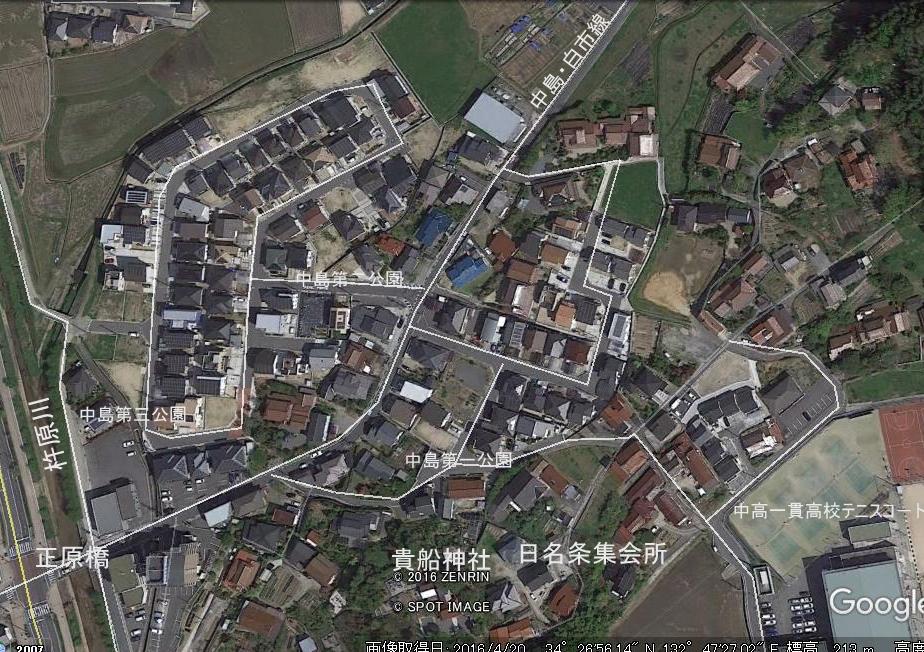 大人中学生小人幼児3歳以下大人男性大人男性大人中学生小人幼児3歳以下ＰＭＰＭ【例】高屋太郎・花子一郎（中2）花美（小3）・次郎（小1）花代三郎○○